Dimarts 1 de Juny 2021Hola famílies.Avui quan hem pujat del jardi ens estava esperant la Montse i la Greta amb un bagul molt gran.Ens han explicat que el bagul estava ple de diferents materials  procedents de la natura i que els podiem tocar, olorar, mirar però haviem de tenir molta cura  ja que es un material molt especial.Un cop acabada l’explicació, la Montse i la Greta ens han dit que ja podiem entrar al espai. Hi havien diferents taules plenes amb  material molt divers: 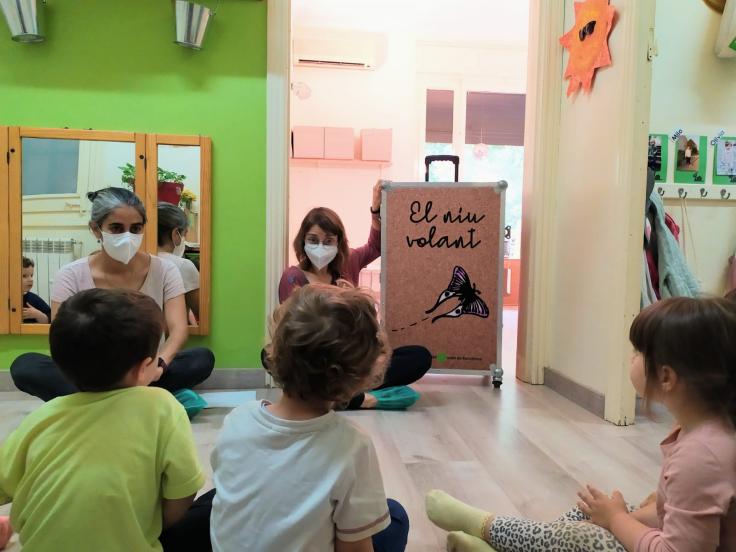 Diferents tipus de sorra, pedres.Cargols, cargolines, petxines, pell de peix i imatges de diferents peixos..Ossos, dents, banyes.Papallones, insectes, cargols de terra i aranyes dins d’un metracrilat. Saquets d’olors, troncs i diferents llavors.També teniem un racó amb diferents llibres de la natura. Per acabar la sessió ens han explicat un conte “El Mussol Marcel”Hem pogut gaudir d’un matí d’experimentació, observació i manipulació .........hem fet preguntes i també hem fet les nostres hipotesis.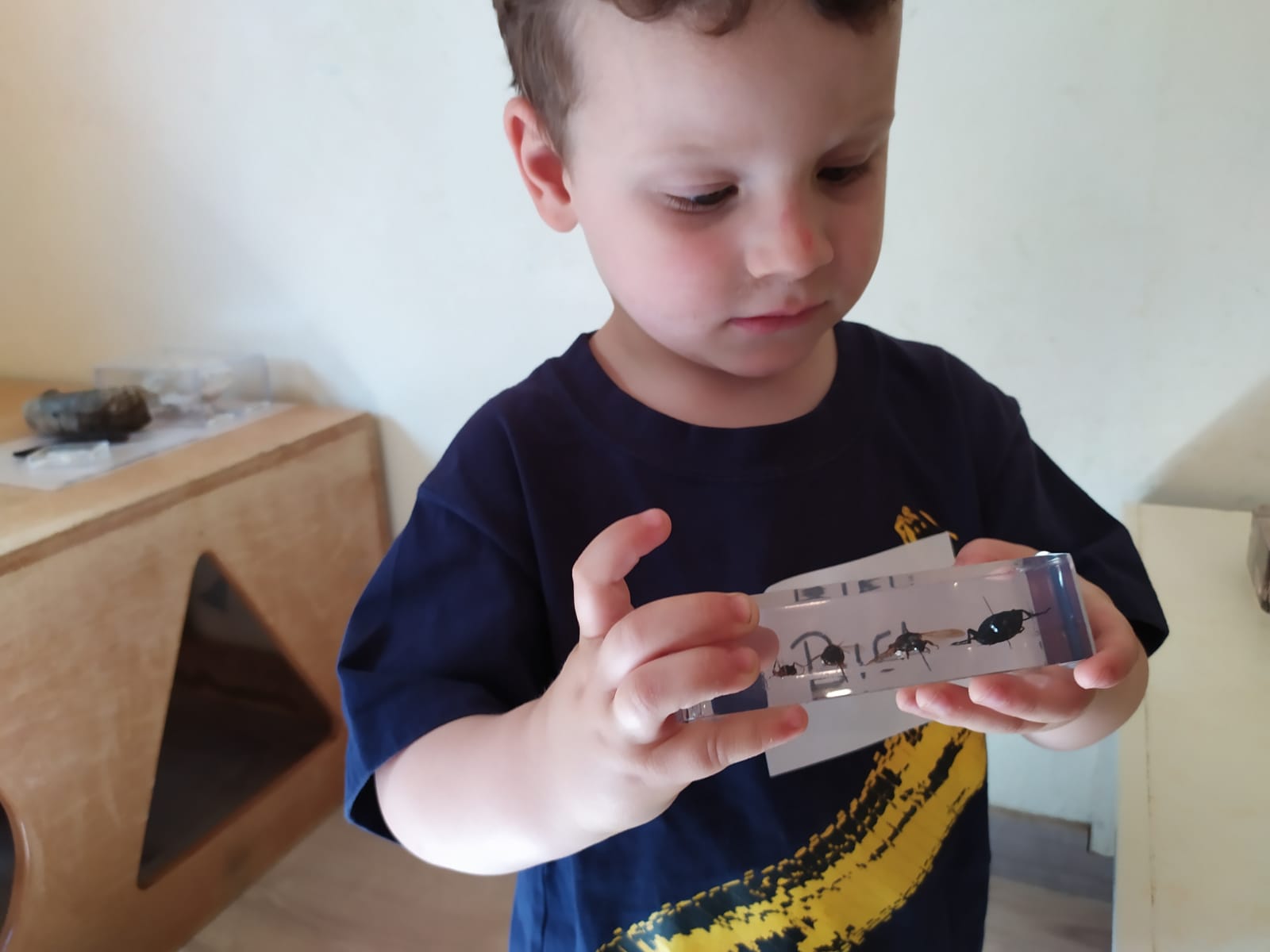 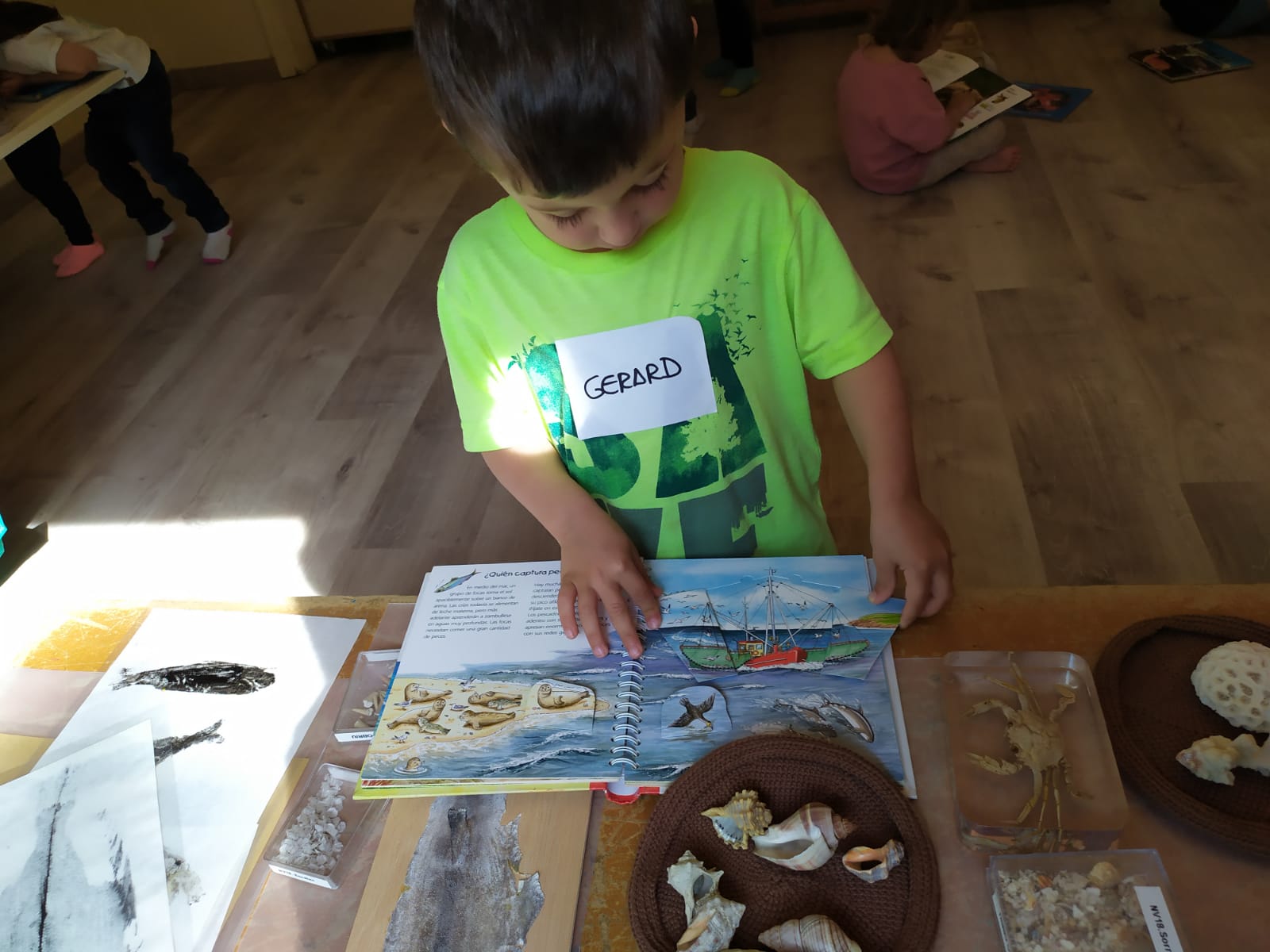 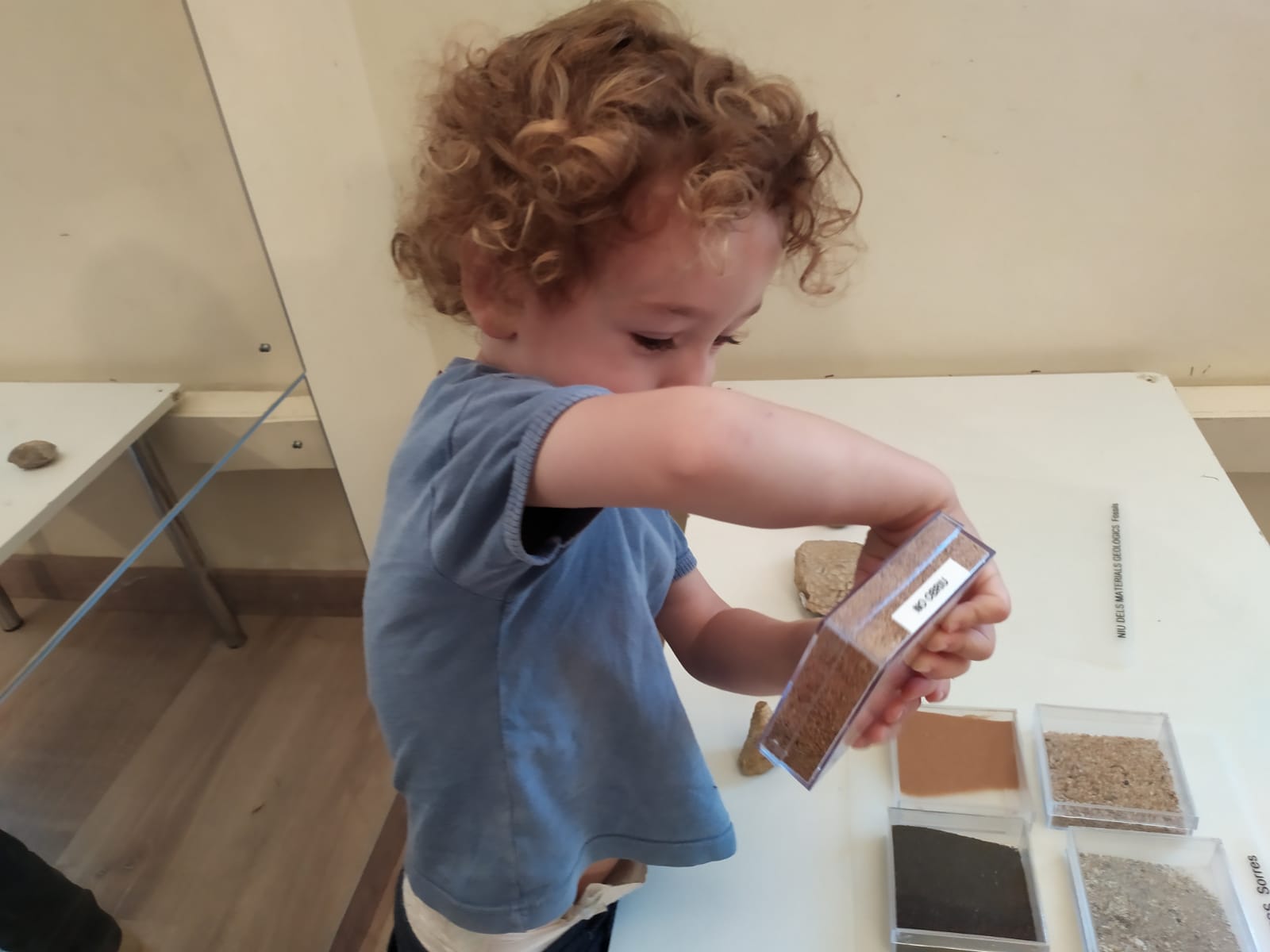 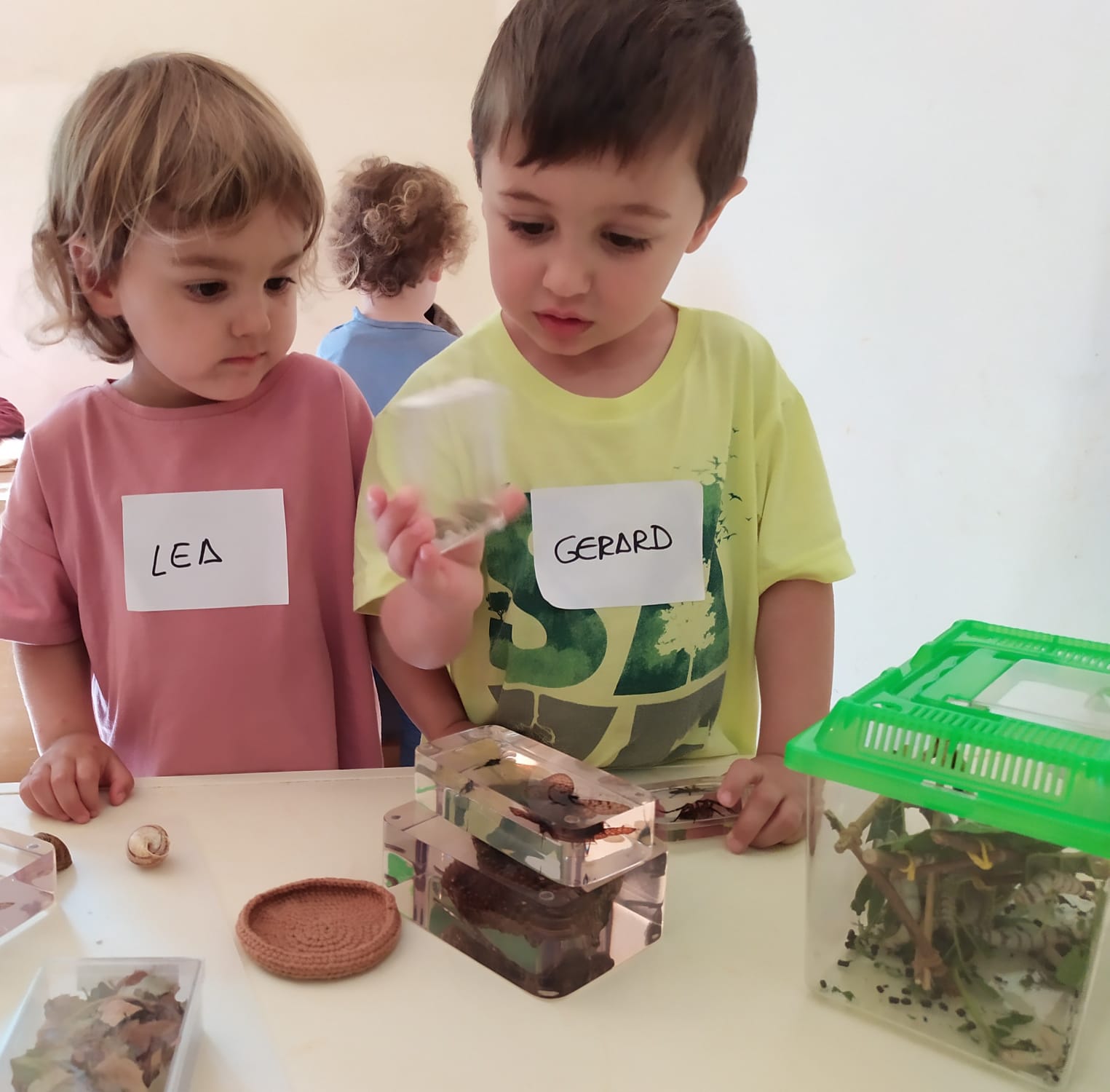 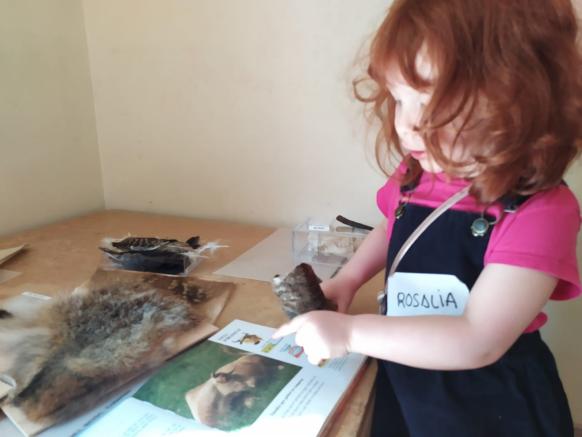 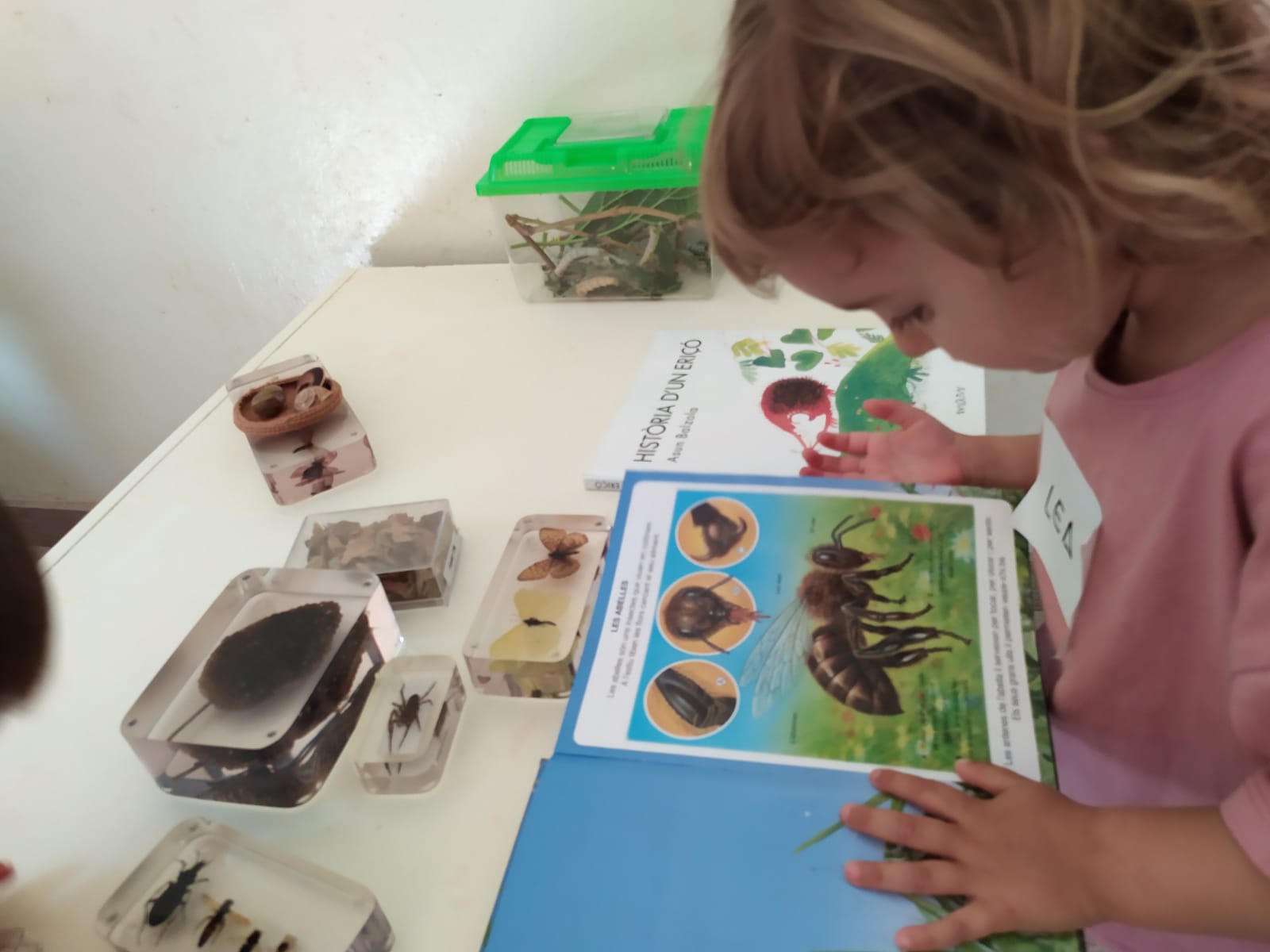 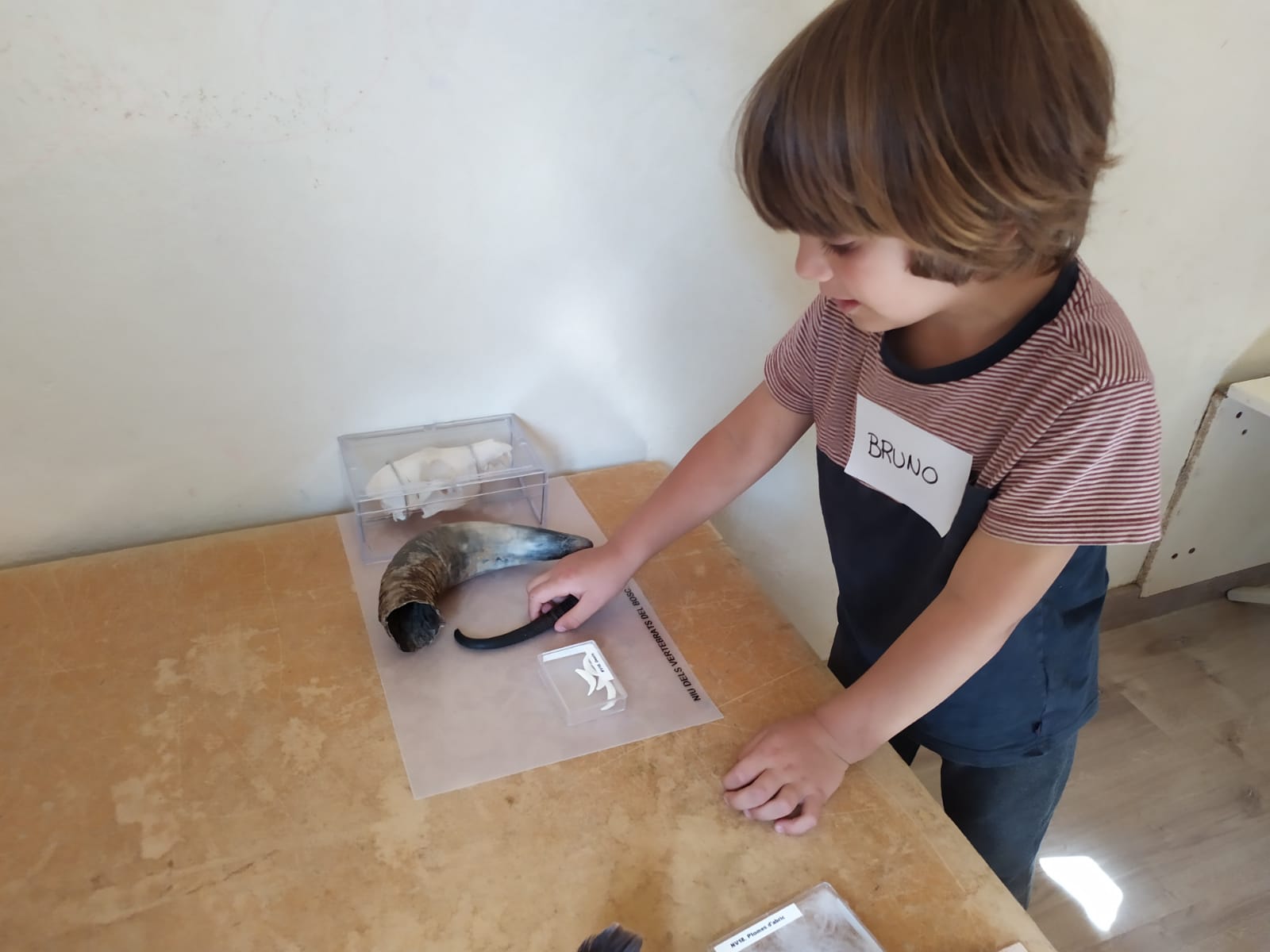 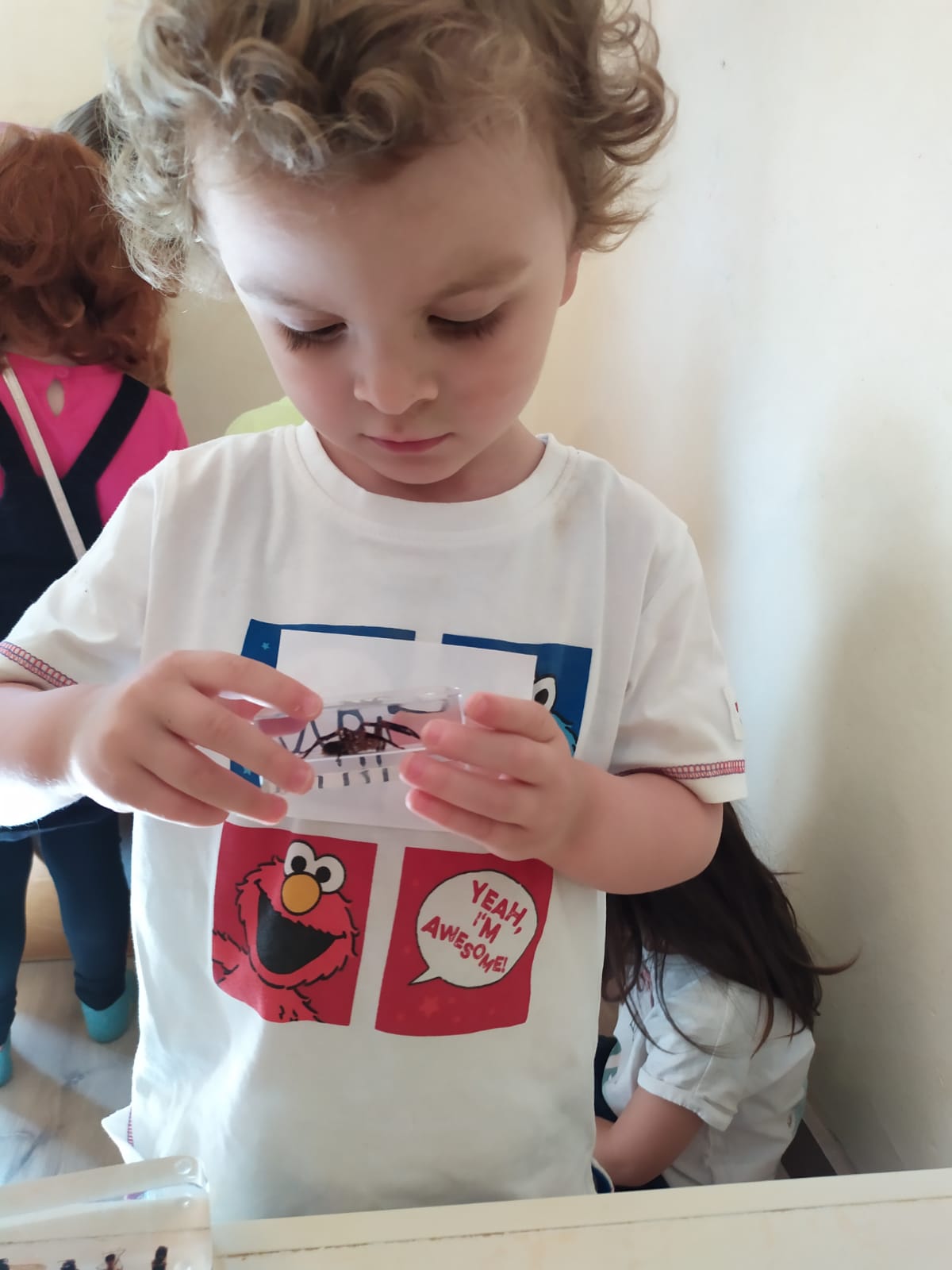 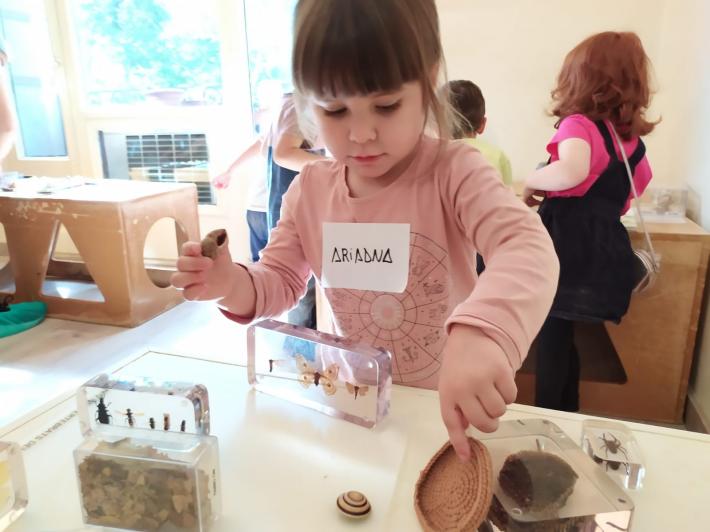 